LIHTC Project #       HOME Agreement #       Project Name:       City:       BIN:       BIN Address:       Inspector:       Date:       : ( Fencing & Gates; Grounds; Mailboxes/Project Signs; Parking Lots/ Driveway/ Roads; Play Areas & Equipment; Refuse Disposal; Retaining Walls; Storm Drainage; Walkways/ Stairs, etc)Check if Picture TakenCheck if Picture TakenUPCS LevelUPCS LevelUPCS LevelCheck if CriticalBUILDING EXTERIOR: (Doors; Fire Escapes; Foundation; Lighting; Roof; Walls; Windows, etc)Check if Picture TakenUPCS LevelUPCS LevelCheck if CriticalCheck if CriticalCheck if CriticalBUILDING SYSTEMS:  (Domestic Water; Electrical System; Elevators; Emergency Power; Exhaust System; Fire Protection; Heating/Ventilation/Air Conditioning; Sanitary System, etc)Check if Picture TakenUPCS LevelUPCS LevelCheck if CriticalCheck if CriticalCheck if CriticalCOMMON AREAS –( Basement/Garage/Carport; Closet/Utility/Mechanical; Community Room; Halls/Corridors/Stairs; Kitchen; Laundry Room; Lobby; Office; Other Community Spaces; Patio; Pools & Related Structures; Restrooms; Storage; Trash Collection Area, etc)Check if Picture TakenUPCS LevelUPCS LevelCheck if CriticalCheck if CriticalCheck if CriticalHEALTH & SAFETY –(Includes:  Air Quality; Electrical Hazards; Elevator; Emergency/Fire Exits; Flammable Material; Garbage/Debris; Other Hazards; Infestation (insect/vermin); Mold; Lead- based paint)Check if Picture TakenUPCS LevelUPCS LevelCheck if CriticalCheck if CriticalCheck if CriticalAFFIRMATIVE FAIR HOUSING MARKETING PLAN (HOME ONLY)– EHO and Handicapped Accessible logo on building or project signage along with Fair Housing Posters displayed in common areas/leasing office where they can clearly be seen.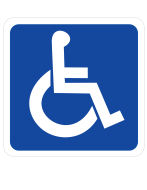 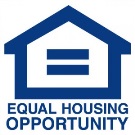 Check if Picture TakenGENERAL COMMENTS: